2026 Costa Rica Holidays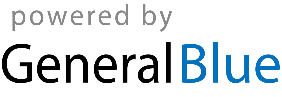 Costa Rica 2026 CalendarCosta Rica 2026 CalendarCosta Rica 2026 CalendarCosta Rica 2026 CalendarCosta Rica 2026 CalendarCosta Rica 2026 CalendarCosta Rica 2026 CalendarCosta Rica 2026 CalendarCosta Rica 2026 CalendarCosta Rica 2026 CalendarCosta Rica 2026 CalendarCosta Rica 2026 CalendarCosta Rica 2026 CalendarCosta Rica 2026 CalendarCosta Rica 2026 CalendarCosta Rica 2026 CalendarCosta Rica 2026 CalendarCosta Rica 2026 CalendarCosta Rica 2026 CalendarCosta Rica 2026 CalendarCosta Rica 2026 CalendarCosta Rica 2026 CalendarCosta Rica 2026 CalendarJanuaryJanuaryJanuaryJanuaryJanuaryJanuaryJanuaryFebruaryFebruaryFebruaryFebruaryFebruaryFebruaryFebruaryMarchMarchMarchMarchMarchMarchMarchMoTuWeThFrSaSuMoTuWeThFrSaSuMoTuWeThFrSaSu123411567891011234567823456781213141516171891011121314159101112131415192021222324251617181920212216171819202122262728293031232425262728232425262728293031AprilAprilAprilAprilAprilAprilAprilMayMayMayMayMayMayMayJuneJuneJuneJuneJuneJuneJuneMoTuWeThFrSaSuMoTuWeThFrSaSuMoTuWeThFrSaSu12345123123456767891011124567891089101112131413141516171819111213141516171516171819202120212223242526181920212223242223242526272827282930252627282930312930JulyJulyJulyJulyJulyJulyJulyAugustAugustAugustAugustAugustAugustAugustSeptemberSeptemberSeptemberSeptemberSeptemberSeptemberSeptemberMoTuWeThFrSaSuMoTuWeThFrSaSuMoTuWeThFrSaSu1234512123456678910111234567897891011121313141516171819101112131415161415161718192020212223242526171819202122232122232425262727282930312425262728293028293031OctoberOctoberOctoberOctoberOctoberOctoberOctoberNovemberNovemberNovemberNovemberNovemberNovemberNovemberDecemberDecemberDecemberDecemberDecemberDecemberDecemberMoTuWeThFrSaSuMoTuWeThFrSaSuMoTuWeThFrSaSu1234112345656789101123456787891011121312131415161718910111213141514151617181920192021222324251617181920212221222324252627262728293031232425262728292829303130Jan 1	New Year’s DayApr 2	Maundy ThursdayApr 3	Good FridayApr 5	Easter SundayApr 11	Gesta Heroica de Juan SantamaríaMay 1	Labour DayJul 25	Guanacaste DayAug 2	Our Lady of Los ÁngelesAug 15	Mother’s DaySep 15	Independence DayOct 9	Columbus DayDec 25	Christmas Day